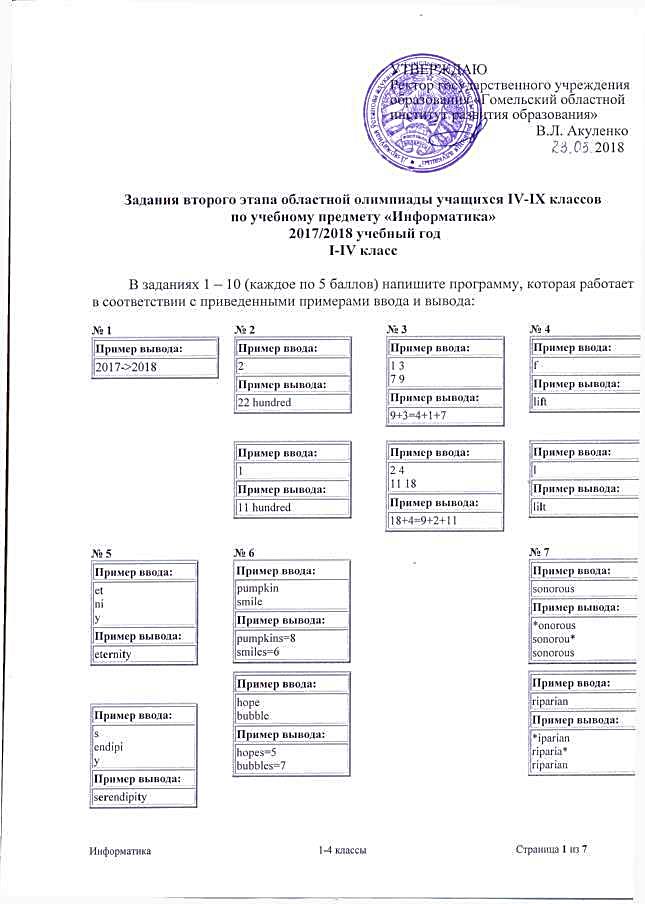 Задания второго этапа областной олимпиады учащихся IV-IX классовпо учебному предмету «Английский язык»2017/2018 учебный годIX классМаксимальное количество: 80 баллов Part А. Read the text. (17 points)I. Match the headings (A-G) with the paragraphs. There is one extra heading. (6 points)All things for all people – everywhereMany visitors to London know that Harrods is the largest department store in the world, with over 92,000 square metres of selling space. But do they also know some other interesting facts about the company that, according to its motto, prides itself on selling ‘all things for all people – everywhere’?1._______Today’s much-loved trading giant started out very differently when the company’s founder moved his grocery shop to its current location in 1849. Initially, it consisted only of a single room with three employees: two shop assistants and a delivery boy. It took forty years to grow into a company employing one hundred people by 1880.2. ______An unexpected disaster made Harrods really famous in December 1883 when the store burned down in a fire. Amazingly, Harrods still delivered all its Christmas orders on time, and made a fantastic profit.3. ______It was Harrods at the end of the 19th century that installed the world’s first escalator. Brave travellers on the moving staircase were rewarded with a glass of brandy when they reached the top.4. ______Harrods’ success in Britain did not extend to other countries. In 1912, they opened their only department store in a foreign country in Buenos Aires, Argentina, which became independent about thirty years later, but still continued to use the name.Finally, in 1997, a British court ordered the Argentinian shop to stop trading under the Harrods brand.5. ______Famous customers of Harrods include author A. A. Milne, who bought the original Winnie-the-Pooh in the store, and film director Alfred Hitchcock, who ordered his favourite fish there, which had to be flown to him in Hollywood.6. ______And what do Darth Vader and James Bond have in common? Well, they both worked at Harrods! Actor David Prowse had been a fitness consultant in the sports department before he became the most hated Jedi in the galaxy, and 007, Pierce Brosnan, worked as a shop assistant in the pharmacy.And Harrods truly sells everything you can think of. At the beginning of the 20th century, they made yachts, sold planes, built homes – you could even hire an ambulance with a trained nurse! Today, it has 330 departments – including a bank, a beauty salon, and 28 restaurants. What more could you want?A. Serving royal customersB. There’s only one real HarrodsC. Are you being served by Hollywood stars?D. Reward for an adventureE. From small beginnings to today’s fameF. Literature and film connectionsG. Nothing can stop HarrodsII. Mark the statements as True or False (11 points):1. The store stands on a piece of land of about 92,000 square metres. ________	 2. The Harrods shop was originally somewhere else. _________3. In 1849, the shop employed six people including a delivery boy. _________4. Harrods had to cancel its Christmas orders when it burned down in 1883. _________5. No department store had an escalator before Harrods. __________6. Harrods has successful branches in other countries. __________7. A shop in Argentina was also called ‘Harrods’ for 85 years. _________	  8. Author A. A. Milne wrote Winnie-the-Pooh at Harrods. _________  9. Alfred Hitchcock flew to England to buy fish at Harrods.__________10. Actor Pierce Brosnan used to earn a living by working at Harrods. _______11. If you want, you can have a meal at the department store.	 ___________Part В. Lexical-Grammar Test. (63 points)I. Put the verbs in brackets into the correct form. (15 points)Jim (1) ____________________ (not/look) forward to the exam. He (2) ___________________ (study) for the past two months, and still (3) ________________ (not/feel) sure that he (4) ____________________ (know) even half of what he should know. He (5) _____________________ (question) his teachers repeatedly about the material that (6) _____________________ (appear) on past exams, but he still (7) ______________________ (not/be) convinced that anything he (8) ____________________ (learn) (9) ______________________ (be) relevant to this year’s exam. He (10) ___________________ (still/study) at seven o’clock in the morning on the day of the exam; he (11) ______________________ (revise) all night long, and (12) _____________________ (feel) exhausted. In fact he (13) ____________________ (be) so tired that he (14) ______________________ (fall) asleep in the middle of writing the exam, and (15) ____________________ (wake up) only just in time to finish it.II. Complete the second sentence so that it has a similar meaning to the first sentence, using the word given (6 points):1. You are welcome to take any food you like.HELP      _________________________________________________________2. Jerry had terrible problems with solving the riddle.HARDLY _________________________________________________________3. This house makes me think of my own home! OFThis house  _____________________________________________ my own home.4. I’m sure he hasn’t refused such a good offer.TURNED He  ______________________________________________such a good offer.5. The teacher saw two students leave the school.WERE Two students _________________________________________ the school.6. Dennis doesn’t feel like playing football today.RATHERDennis _________________________________________ football today.III. Form the new word using the given one (7 points):1. Even though he’s twenty years old, he is rather ___________________. MATURE2. Her _________________ to help got her into trouble. WILL3. The doctor advised me to exercise in order to ______________________ my back muscles. STRONG4. He described _________________ deeds of American people. HERO5. We’ve had rather an ____________________ day. EVENT6. Summer came and the ___________________ became quite oppressive. HOT7. He gave me the wrong directions. I was __________________ INFORMIV. Fill in a, an or the where necessary (-) (13 points):1. Schiller, ______ most popular dramatist in ________ Germany, was forced to make _______ translations from ________ French language in order to earn  _______ money enough to live on. 2. As ________ matter of _______ fact, we had such _______ good time there that we have decided to have _________ holiday there again _________ next year.3. _______ students will be writing ________ test in _________ Room 405.V. Translate the Russian words into English and write them down in the gaps provided (6 points):1. James came to see us __________________________ (на днях).2. She has no financial support ____________________________ (тоже).3. This job is unlikely to offer career prospects, _________________ (не так ли)?4. I play chess _____________________ than my son does. (гораздо хуже)5. There was an interesting _______________ about Japan in the paper. (новость)6. I'm sure you'll be ________________ asleep by the time we come back home. (крепко)VI. Read the text and choose the best alternative (12 points):A Taxi ExperienceAs a journalist, I’m asked to travel around the globe to all sorts of (1) ___ countries. Over the years, I’ve used different means of transport. Of course, for long (2) ___, flying is the fastest and safest way to (3)___a far-off destination. Unfortunately, I’m not a very organized traveller and despite my travel agent’s best efforts, (4) ___ always goes wrong. Last week, while I was heading for the airport, I realized I had left my passport at home. Obviously, I had to go back so I asked the taxi driver to turn around and take me home. In the meantime, I crossed my fingers and hoped that I wouldn’t miss my (5)___. All the (6)___home, the driver was speeding in and out of traffic. He got even more carried (7)____when he got on the motorway, (8)___ at speeds of up to 150 kilometres per hour.
By the time we arrived home, I was (9) ___a state of shock and it took me a while to (10)___ my breath. So, before driving off again, I decided to pay him (11) ____
extra, so that he would go slower as we were bound (12)___ have an accidentVII. Fill in the missing prepositions (4 points):1. Mrs. Ming is a very nice lady. She’s always been good __________ me.2. Please state your name and address _________ full.3. The children couldn’t take their eyes _______ the performing dolphins.4. Smoking can cause serious harm _______ the lungs.1A. curious     B. peculiar        C. foreign     D. strange2A. travels      B. excursions    C. tours        D. trips3A. arrive        B. reach             C. get           D. approach4A. anything    B. something    C. everything     D. nothing5A. flight         B. cruise           C. trip            D. journey6A. road          B. way               C. route         D. direction7A. away         B. on                 C. out            D. along8A. moving     B. travelling      C. transferringD. transporting9A. at              B. under            C. on               D. in10A. hold        B. catch            C. keep           D. find11A. many       B. a little         C. a few     D. some12A. to             B. for              C. in           D. of